Tема 1: Етапи при разработване на сайт1. Основни етапи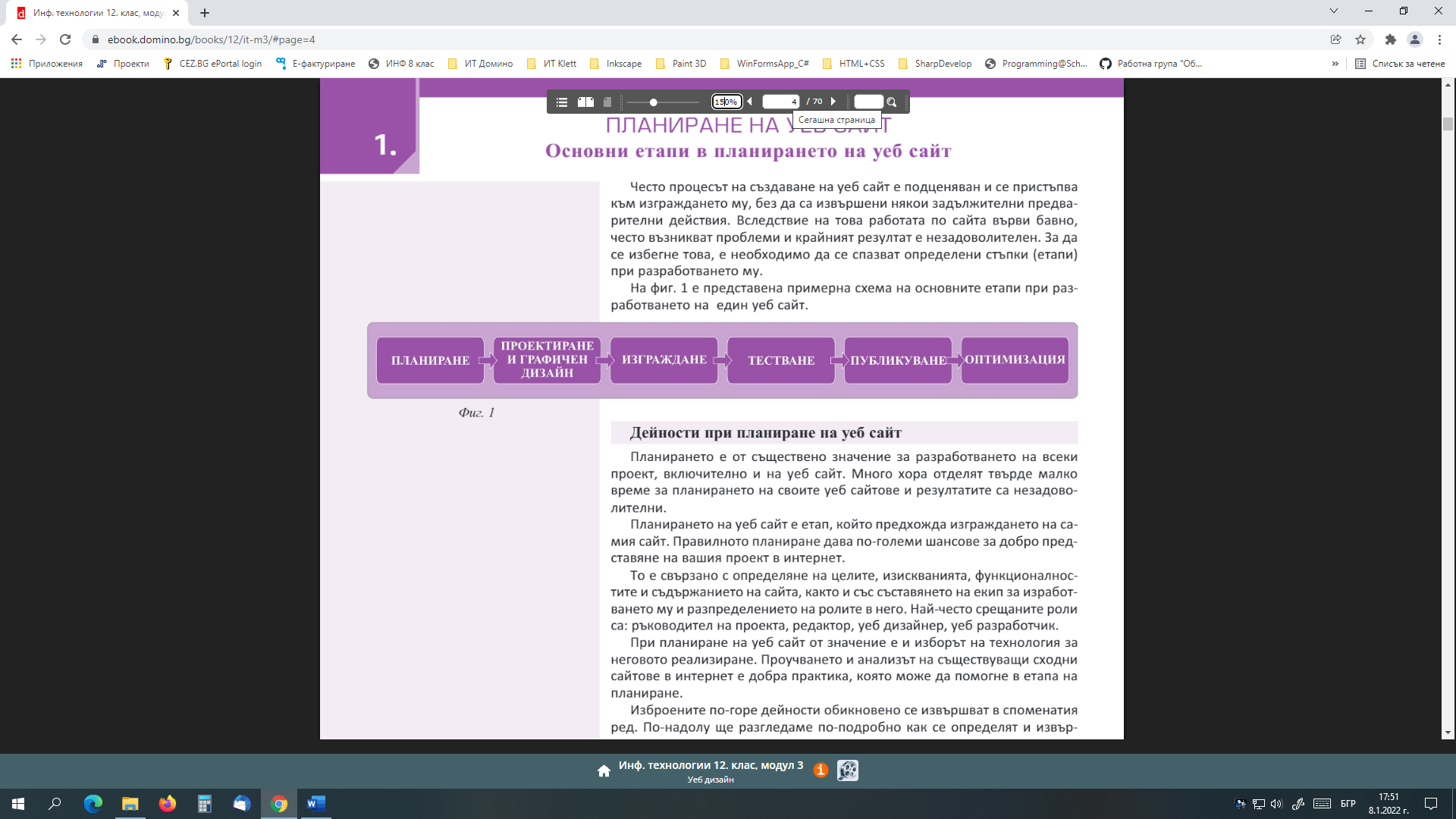 2. Дейности при планиране на уеб сайтА) определяне на тема – „Котешки рай“Б) определяне на цел - информативнаВ) определяне на целева група – туристи, ученициГ) определяне на изискванията – полезно съдържание с актуална информация; лесна навигация; дизайн, съвместим с различни браузъри  и устройства; информация за контакт; информация на различни езици и пр.Д) определяне на съдържанието – текст, снимки, аудио, видео, документи и пр.Е) избор на име (домейн) Ж) избор на хостинг3. Дейности при проектиране на уеб сайтА) създаване на информационна архитектура на сайта – структура, навигация, функционалности и графичен дизайн на сайтаБ) избор на програмни средства за реализиране и поддържане на уеб сайта4. Създаване на структура на сайт5. Графичен модел на сайта) Графичен интерфейс на уеб страница – визуалната подредба на всички елементи от съдържанието на сайта (менюта, лого, слайдове, текст, изображения, видео)б) Графичен дизайн на уеб страница – процесът на оформяне на външния вид на уеб страницата (цветова гама, фон, шрифт, визуални ефекти)в) Взаимно разположение на основните части 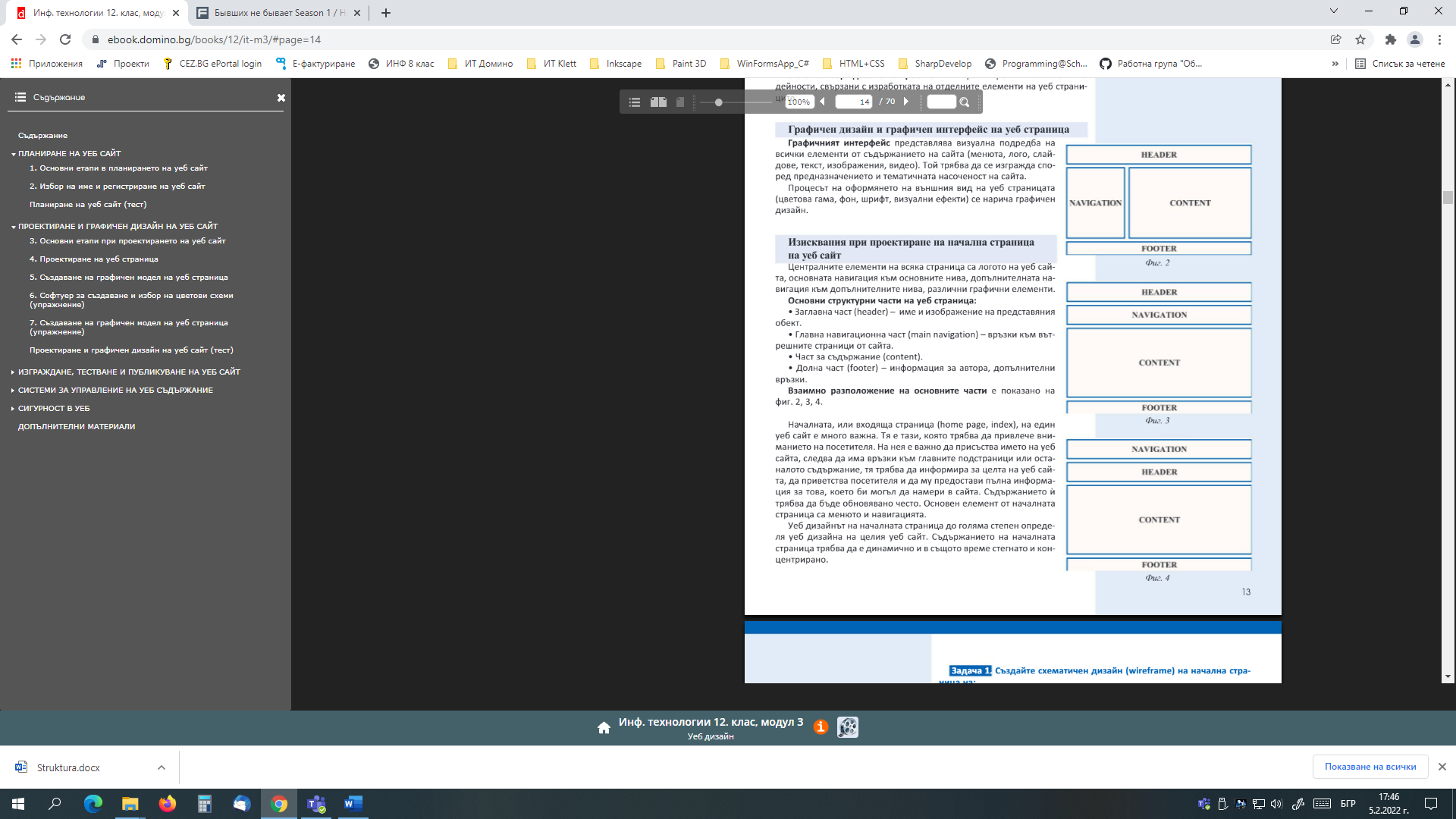 Г) Графичен модел (макет, темлейт) на сайт – създаване на модел на началната и вътрешните страници, избор на цветове, шрифт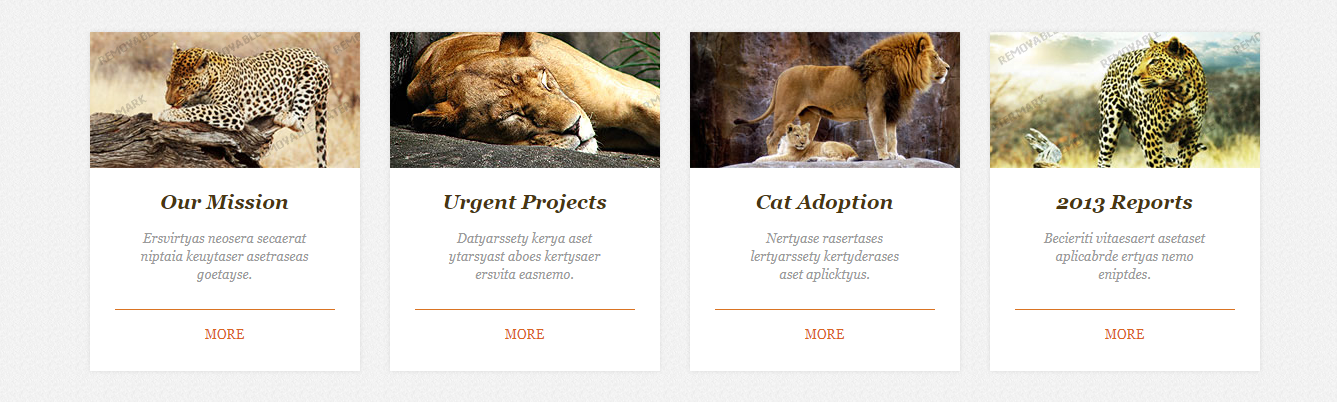 